Bahasa Indonesia: Kata-kata Berguna (Useful Words)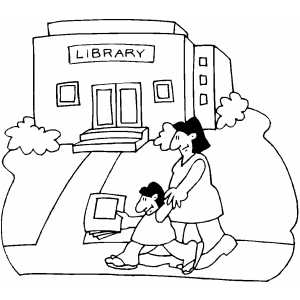 Term 4, 2015Topik: Di KotaTopic: In the CityTopik: Di KotaTopic: In the CityTempat-tempat / PlacesPreposisi / PrepositionsBioskop  CinemaKantor Pos  Post OfficeKebun Binatang  ZooKolam Renang  Swimming Pool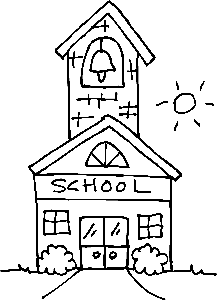 Pasar  Market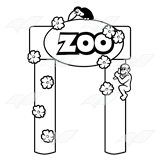 Perpustakaan  LibraryRestoran  RestaurantRumah Sakit  HospitalSekolah  SchoolStasiun Kereta Api  Train StationTaman  ParkToko  ShopDi mana … ?   Where is …?Ie. Di mana sekolah? Where is the school?Dekat  NearDi sebelah kanan  On the rightDi sebelah kiri  On the leftDi antara  In betweenDi depan  In front ofDi belakang  BehindDi sudut  On the corner  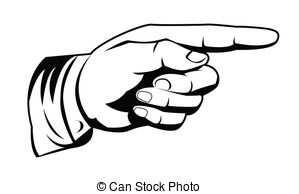 Pertanyaan / QuestionsAlamat-Alamat / AddressesQuestion:   Di mana anda tinggal?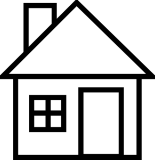 Where do you live?Answer:   Saya tinggal di ….I live in …Question:   Mau ke mana?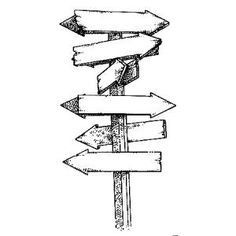 Where do you want to go?Answer:   Saya mau ke …I want to go to …In Indonesia, street addresses arewritten in this format:Jalan Scotsburn, Nomor 71Endeavour Hills 3802Jalan is the word used for any kind of road.It can be shortened to Jl.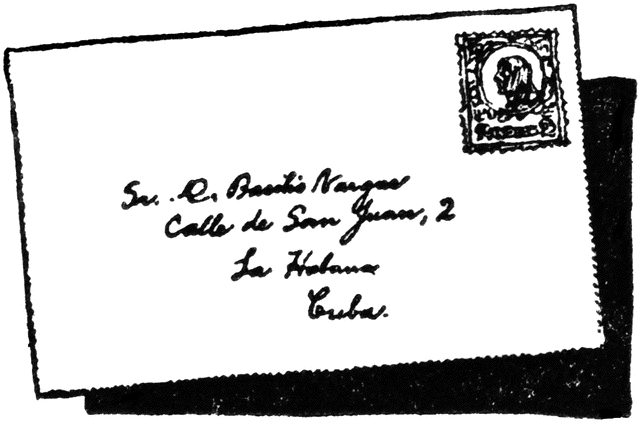 Asking for help!Indonesian Number SystemPermisi  Excuse mePak  Mr / SirBu  Miss / Mrs / Ms / MaamTerima Kasih  Thank youSama-sama  You are welcomeIe. Permisi Pak, di mana pasar?Belas – used after a number to make teensPuluh – used after a number to make tensRatus – used after a number to make hundredsRibu – used after a number to make thousandsJuta – used after a number to make millionsNote: se- takes the place of satu in 10, 11, 100, 1000, 1,000 000 etc.